Valley of Coudersport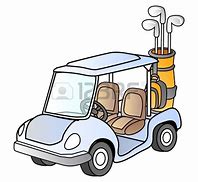 1st Annual Lester Beers Memorial Golf OutingJuly 21, 2018Pinecrest Golf Course29 W Pinecrest Ln   Brookville,  PA 15825Registration - 8:00 a.m.Tee Off- 8:30 a.m.   Four Man Scramble FormatSteak dinner to followFee - $60.00 per golferIncludes 18 holes of golf, cart, steak dinner, door prizes, skill prizes on selected holesHole in One on the 12th hole wins a 2018 Chevy MalibuPLEASE PRINTTeam Captain__________________________ Phone_______________ADDRESS______________________________________________________________________NAME________________________________PHONE_______________NAME________________________________PHONE_______________NAME________________________________PHONE_______________Mail reservation to:   Marty Moses   836 E Mill St   Port Allegany, PA 16743      by July 7, 2018MAKE CHECK PAYABLE TO VALLEY OF COUDERSPORT